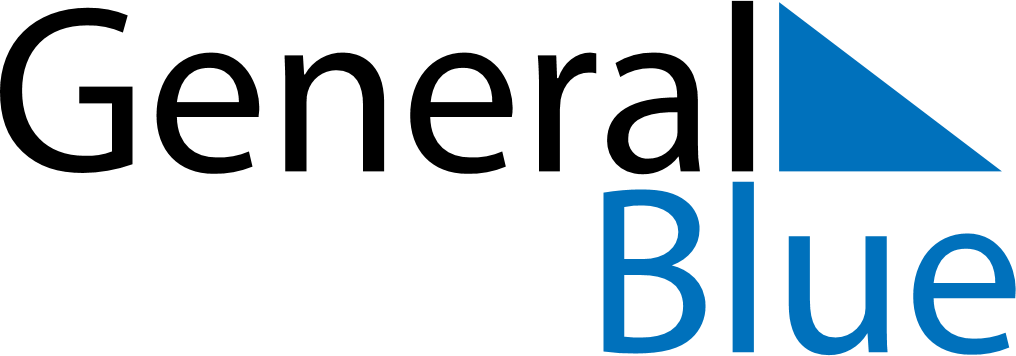 December 2024December 2024December 2024December 2024December 2024December 2024Leknes, Trondelag, NorwayLeknes, Trondelag, NorwayLeknes, Trondelag, NorwayLeknes, Trondelag, NorwayLeknes, Trondelag, NorwayLeknes, Trondelag, NorwaySunday Monday Tuesday Wednesday Thursday Friday Saturday 1 2 3 4 5 6 7 Sunrise: 9:45 AM Sunset: 2:19 PM Daylight: 4 hours and 34 minutes. Sunrise: 9:48 AM Sunset: 2:17 PM Daylight: 4 hours and 28 minutes. Sunrise: 9:51 AM Sunset: 2:14 PM Daylight: 4 hours and 23 minutes. Sunrise: 9:54 AM Sunset: 2:12 PM Daylight: 4 hours and 18 minutes. Sunrise: 9:56 AM Sunset: 2:10 PM Daylight: 4 hours and 13 minutes. Sunrise: 9:59 AM Sunset: 2:08 PM Daylight: 4 hours and 9 minutes. Sunrise: 10:02 AM Sunset: 2:06 PM Daylight: 4 hours and 4 minutes. 8 9 10 11 12 13 14 Sunrise: 10:04 AM Sunset: 2:05 PM Daylight: 4 hours and 0 minutes. Sunrise: 10:07 AM Sunset: 2:03 PM Daylight: 3 hours and 56 minutes. Sunrise: 10:09 AM Sunset: 2:02 PM Daylight: 3 hours and 52 minutes. Sunrise: 10:11 AM Sunset: 2:00 PM Daylight: 3 hours and 49 minutes. Sunrise: 10:14 AM Sunset: 1:59 PM Daylight: 3 hours and 45 minutes. Sunrise: 10:15 AM Sunset: 1:58 PM Daylight: 3 hours and 42 minutes. Sunrise: 10:17 AM Sunset: 1:57 PM Daylight: 3 hours and 40 minutes. 15 16 17 18 19 20 21 Sunrise: 10:19 AM Sunset: 1:57 PM Daylight: 3 hours and 37 minutes. Sunrise: 10:20 AM Sunset: 1:56 PM Daylight: 3 hours and 35 minutes. Sunrise: 10:22 AM Sunset: 1:56 PM Daylight: 3 hours and 33 minutes. Sunrise: 10:23 AM Sunset: 1:56 PM Daylight: 3 hours and 32 minutes. Sunrise: 10:24 AM Sunset: 1:56 PM Daylight: 3 hours and 31 minutes. Sunrise: 10:25 AM Sunset: 1:56 PM Daylight: 3 hours and 30 minutes. Sunrise: 10:25 AM Sunset: 1:56 PM Daylight: 3 hours and 30 minutes. 22 23 24 25 26 27 28 Sunrise: 10:26 AM Sunset: 1:57 PM Daylight: 3 hours and 30 minutes. Sunrise: 10:26 AM Sunset: 1:57 PM Daylight: 3 hours and 31 minutes. Sunrise: 10:26 AM Sunset: 1:58 PM Daylight: 3 hours and 31 minutes. Sunrise: 10:26 AM Sunset: 1:59 PM Daylight: 3 hours and 32 minutes. Sunrise: 10:26 AM Sunset: 2:00 PM Daylight: 3 hours and 34 minutes. Sunrise: 10:26 AM Sunset: 2:02 PM Daylight: 3 hours and 36 minutes. Sunrise: 10:25 AM Sunset: 2:03 PM Daylight: 3 hours and 38 minutes. 29 30 31 Sunrise: 10:24 AM Sunset: 2:05 PM Daylight: 3 hours and 40 minutes. Sunrise: 10:23 AM Sunset: 2:07 PM Daylight: 3 hours and 43 minutes. Sunrise: 10:22 AM Sunset: 2:09 PM Daylight: 3 hours and 46 minutes. 